Spreadsheet Editing SkillsStage 1Task 1 – Choose a TopicDecide what your spreadsheet is going to be about from the following options:A food outlet (e.g. restaurant, fast food)An activity centre (e.g. skiing, rock climbing)A museum (e.g. history, Create a new blank Microsoft Excel spreadsheet to use for this Stage 1 worksheetTask 2 – Entering Data/Using Cell ReferencesClick on cell B2 and type in ItemNow click on cell C2 and type in Cost per Item Now click on cell D2 and type in Amount SoldFill in the details for 5 different items in your businessYou can either research these or make them up!Click on the line between cell C and cell DThe grey bar along the top that has all the lettersDrag it out to the right until your text fits inside without being cut offRepeat this step to ensure none of your text is cut off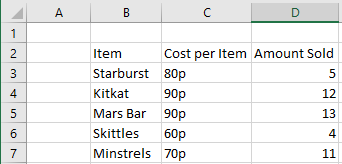 Your spreadsheet should look like this example but with different data!Task 3 – Formatting the TableMake the text in cells B2 to D2 boldThis can be found under Home - FontMake the text in cells B3 to B7 boldThis can be found under Home - FontChange the background colour of cells B2 to D2 This can be found under Home - FontChange the background colour of cells B3 to D7 to the same colour as you did in Step 3This can be found under Home – FontHighlight all the data you have typed in so far and set it to All BordersThis can be found under Home – FontHighlight all the data you have typed in so far again and set it to Thick Outside BordersThis can be found under Home – FontHighlight all the data except for the ones that are boldChange the text justification to Centre and Middle AlignThis can be found under Home - AlignmentYour spreadsheet should look like this example but with different data!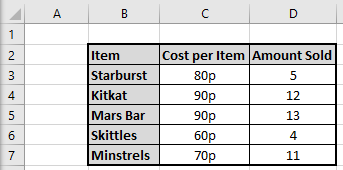 Task 4 – Inserting New SectionsRight-click on row 1 and click InsertThe grey box on the far left that has all the numbersHighlight cells B1 to D1 and click Merge and CentreThis can be found under Home - AlignmentIn this new, long cell type in Item Cost TableUse the steps from Task 3 to change this cell:To have bold textA background colourA thick borderUse step 1 to insert another new row at the topAdd a 6th item to the bottom of your tableHighlight all your data and set it to No BordersUse the steps from Task 3 to add the borders back in so that it includes your new item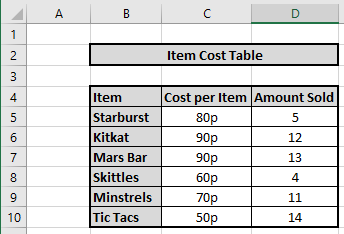 Your spreadsheet should look like this example but with different data!Task 5 – Formatting the DataClick on cell B4 and look at what its current data type is set toThis can be found under Home - NumberAll the cells that contain text can stay as they areHighlight all the cells that contain a number (cells D5 to D10)Change their data type to numberThis will automatically add in some decimal places but you can get rid of themClick the Decrease Decimal button until they are goneThis can be found under Home – NumberChange all your costs so that they are a number instead of a worde.g. instead of 80p it should say 0.80Highlight all the cells that contain a cost (cells C5 to C10)Change their data type to currency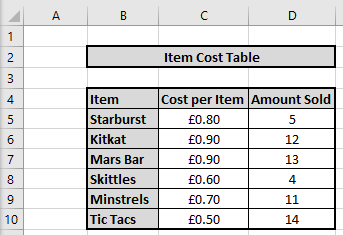 Your spreadsheet should look like this example but with different data!Additional ChallengeCreate a new Word document with the title Additional Challenge – Stage 1Answer the questions below to show/test your understanding of the skills covered in this sheet:Write down the data you have stored in:Cell B6Cell C9Cell D2Cell D8Explain the benefit of merging cells B2 to D2 togetherExplain the benefit of changing cells B4 to D4 and cells B4 to B10 boldExplain the benefit of changing the background colour of cells B4 to D4 and cells B4 to B10Explain the benefit of changing the data type of cells C5 to C10 to currencySkills CoveredEntering dataBasic formattingData Types